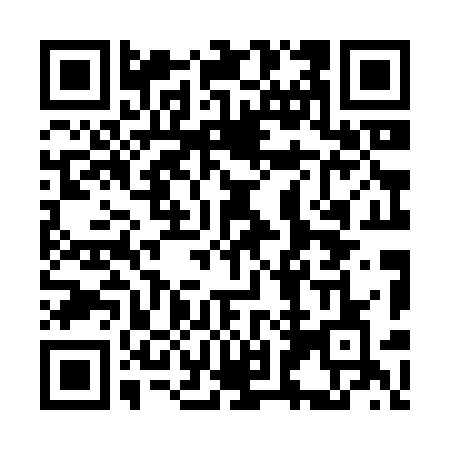 Ramadan times for Tuguegarao, PhilippinesMon 11 Mar 2024 - Wed 10 Apr 2024High Latitude Method: NonePrayer Calculation Method: Muslim World LeagueAsar Calculation Method: ShafiPrayer times provided by https://www.salahtimes.comDateDayFajrSuhurSunriseDhuhrAsrIftarMaghribIsha11Mon4:524:526:0412:033:266:026:027:1012Tue4:514:516:0412:033:256:026:027:1013Wed4:514:516:0312:033:256:036:037:1014Thu4:504:506:0212:023:256:036:037:1115Fri4:494:496:0112:023:256:036:037:1116Sat4:484:486:0012:023:246:036:037:1117Sun4:484:486:0012:013:246:036:037:1118Mon4:474:475:5912:013:246:046:047:1219Tue4:464:465:5812:013:236:046:047:1220Wed4:454:455:5712:013:236:046:047:1221Thu4:444:445:5612:003:236:046:047:1222Fri4:434:435:5612:003:226:056:057:1323Sat4:434:435:5512:003:226:056:057:1324Sun4:424:425:5411:593:226:056:057:1325Mon4:414:415:5311:593:216:056:057:1326Tue4:404:405:5211:593:216:056:057:1427Wed4:394:395:5211:583:206:066:067:1428Thu4:384:385:5111:583:206:066:067:1429Fri4:374:375:5011:583:206:066:067:1430Sat4:374:375:4911:583:196:066:067:1531Sun4:364:365:4811:573:196:066:067:151Mon4:354:355:4811:573:186:076:077:152Tue4:344:345:4711:573:186:076:077:153Wed4:334:335:4611:563:176:076:077:164Thu4:324:325:4511:563:176:076:077:165Fri4:314:315:4511:563:166:076:077:166Sat4:314:315:4411:563:166:086:087:167Sun4:304:305:4311:553:156:086:087:178Mon4:294:295:4211:553:156:086:087:179Tue4:284:285:4111:553:146:086:087:1710Wed4:274:275:4111:543:146:086:087:18